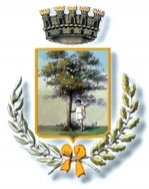 COMUNE  DI  MARANO  DI  NAPOLICITTA’ METROPOLITANA DI NAPOLISETTORE DEMOGRAFICO – SERVIZIO ANAGRAFESede Municipale Via S. Nuvoletta - tel. 0815769463AVVISO ALL’UTENZACarta di Identità: prorogata la validità al 30 Aprile 2021 Si rende noto che il Ministero dell’Interno - Dipartimento Servizi Demografici, con circolare n. 14/2020 dell’11.12.2020, che fa seguito a quanto stabilito dal Decreto Legge “Covid” (125/2020, convertito in legge 159/2020), che con modifica dell’art. 104 comma 1 del Decreto Legge “Cura Italia”, ha disposto la proroga al 30 aprile 2021 della validità di tutti i documenti di riconoscimento ex art. 1, comma 1, lettere c), d) ed e) del DPR 445/2020, rilasciati dalle Pubbliche Amministrazioni con scadenza compresa tra il 31 gennaio e il 31 dicembre 2020. La proroga riguarda sia le carte d'identità emesse su supporto cartaceo che su quello elettronico (CIE). Per quanto riguarda l'espatrio la validità resta quella indicata sul documento alla data di scadenza.Il Dirigente ad interim Area Amministrativa